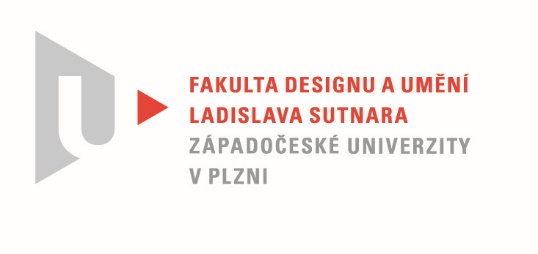 Protokol o hodnoceníkvalifikační práce Název bakalářské práce:  Design MotocykluPráci předložil student:  SVÍTIL VáclavStudijní obor a specializace:  Design, specializace Produktový designHodnocení vedoucího prácePráci hodnotil: Mgr. art. Jan Korabečný  Cíl práceDeklarovaný cíl práce byl splněn.Kvalita představené práce splňuje obvyklé standardyStručný komentář hodnotiteleStudent se rozhodl zpracovat téma návrhu kapot na motocykl.  S podtitulem Motocykl pro hollywoodskou hvězdu se pustil do práce.  Pro uskutečnění práce se podařilo najít partnery nejpovolanější - Firmu Vintage garage, která se zabývá stavbami a prodejem motocyklů.  Jako základ byl zvolen nový motocykl Royal Enfield 650 a cílem bylo vytvořit showbike kategorie Caferacer. Na základě skic byl vybrán směr, kterým se student vydá a po domluvě nám byl zapůjčen motocykl pro stavbu modelu 1:1.Mohli bychom asi mluvit i o dnes velmi populární kategorii retro bike, nicméně motocykl nechce připomínat veterán, ale moderní stroj vycházející z klasických strojů zlaté éry motocyklů. Mísí moderní konstrukční prvky  s těmi historickými,  např.  upsidedown vidlice, vzduchem chlazený motor a futuristicky pojaté části kapot s četnými negativy. Celkový vzhled stroje evokuje to nejlepší ze závodních strojů 60. let minulého století a přidává soudobou techniku. Cílem bylo vytvořit jednoduchý, pro pozorovatele maximálně čitelný stroj s jasnou boční siluetou a rozvržením hmot.  Stejně jako je Brad Pitt archetypem hollywoodské hvězdy, má i tento motocykl dotvářet onen filmový obraz – jednoduše, bez zbytečných příkras, přesto přesně až ikonicky zapadat do schémat filmových obrazů a naplňovat stereotypy kladené na tento typ motocyklů.Student si během návrhu prošel širokou škálou pracovních činností, které zdánlivě nesouvisejí čistě s prací designera – od mechanických prací, přes konstrukci jádra pro model, fyzické clay modelovaní, 3d modelovaní a tvorbu vizualizací a VR/AR modelu, různé úpravy a ergonomické  testy posedu a v neposlední radě přípravu prezentace na brněnský Motosalon, kde byla práce úspěšně prezentována. Realizaci pojízdného prototypu zbrzdila opatření vyvolaná kolem probíhající pandemie, nicméně je jasné, že tato práce se dočká realizace v průběhu podzimu 2020.Pro lepší prezentaci a vytvoření odpovídající nálady bych se přimlouval za trochu propracovanější prvotní skici, nicméně na výsledku to znát není - jeho tvar se ladil jako model 1:1K samotnému designu nemám připomínek, do zvolené kategorie zapadá velice přesně a jeho provedení se může směle měřit s výstupy menších motocyklových továren či profesionálních dílen specializujících se na úpravy motocyklů.Navrhuji ohodnotit výborně.Vyjádření o plagiátorstvíPředložená práce je originální autorské dílo, nejedná se o plagiát.4. Navrhovaná známka a případný komentářVýborně.Datum:					Podpis:	